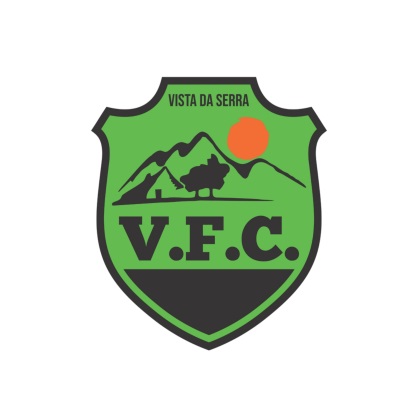 Cod:Idade:Nome do Atleta:Dat. Nasc:RG:Status:Cadastrado em:Cadastrado em:017919Artur Henrique Oliveira Peixoto12/02/2002406***INSCRITOINSCRITO25/06/2021018126Jefferson da Silva Rodrigues04/12/1995389***INSCRITOINSCRITO25/06/2021018221Richard Nickson Santos Dantas 16/02/2000412***INSCRITOINSCRITO25/06/2021018334Lenilton Santos Do Nascimento 05/12/1987341***INSCRITOINSCRITO25/06/2021018425Mario José Muniz Alecrim 04/12/1996404***INSCRITOINSCRITO25/06/2021018522Vinicius Vieira da Silva 27/11/1999396***INSCRITOINSCRITO25/06/2021018636Antonio Soares Santana Neto 17/03/1985315***INSCRITOINSCRITO25/06/2021018738Edilberto Matias Rodrigues 04/02/1983304***INSCRITOINSCRITO25/06/2021018829Leonardo dos Santos do Nascimento 20/06/1992368***INSCRITOINSCRITO25/06/2021021725Ronaldo da Silva Ferreira 02/02/1996385***INSCRITOINSCRITO25/06/2021019525Bonyek Alencar Fernandes da Silva 10/07/1996399***INSCRITOINSCRITO25/06/2021018921Charllys Amaro Mariano 11/09/2000384***INSCRITOINSCRITO25/06/2021021826Alaffy de Sousa Pereira Lima 10/09/1995397***INSCRITOINSCRITO25/06/2021024225Filipe Sales Batista 18/09/1996631***INSCRITOINSCRITO25/06/2021019032Cosme Leite Cavalcante 27/04/1989348***INSCRITOINSCRITO25/06/2021021932Allan Lopes dos Santos 03/06/1989335***INSCRITOINSCRITO25/06/202124340José Francisco Benjamim14/10/1981296***INSCRITOINSCRITO25/06/2021019135Antonio Marcos Lima da Silva 24/10/1986382***INSCRITOINSCRITO25/06/2021019228Kesley Andrade dos Santos 05/11/1993339***INSCRITOINSCRITO25/06/2021024120Jonathan Monteiro da Silva 22/02/2001585***INSCRITOINSCRITO25/06/2021019320Lucas Andrade  De Lucena05/10/2001449***INSCRITOINSCRITO25/06/2021019418Gabriel Silva Ferreira 10/10/2003483***INSCRITOINSCRITO25/06/2021025530José Carlos Cordeiro de Lima 09/03/1991343***INSCRITOINSCRITO29/07/2021026023Matheus Sousa Mamede24/07/1998200***INSCRITOINSCRITO29/07/2021026326Antonio Marques Henrique Silva 17/04/1995394***INSCRITOINSCRITO29/07/2021Modalidade: FUEBOL AMADOR	Categoria: ADULTO	Naipe: MModalidade: FUEBOL AMADOR	Categoria: ADULTO	Naipe: MModalidade: FUEBOL AMADOR	Categoria: ADULTO	Naipe: MModalidade: FUEBOL AMADOR	Categoria: ADULTO	Naipe: MModalidade: FUEBOL AMADOR	Categoria: ADULTO	Naipe: MModalidade: FUEBOL AMADOR	Categoria: ADULTO	Naipe: MModalidade: FUEBOL AMADOR	Categoria: ADULTO	Naipe: MModalidade: FUEBOL AMADOR	Categoria: ADULTO	Naipe: MDirigente:Função:Dt. Nasc.:RG:Edição:Status:Douglas da Silva Rodriguestreinador03/09/1993383** 2021 INSCRITOAntonio Ribamar de Lima Auxiliar técnico 11/01/1971212***